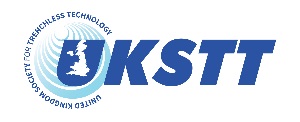 Camden House, Warwick Road, Kenilworth, Warwickshire, CV8 1TH T: +44(0)192 6513 773 E: lynn@ukstt.org.uk www.ukstt.org.uk Application of Digital Technology   Award Entry Form:Please complete all sections of this form and submit it to lynn@ukstt.org.uk before 4pm on Wednesday 10th February 2021.  Please read through the judging criteria and guidelines and direct any enquiries to the UKSTT office. Project Details and contact information:Names of all key partners (e.g. client, consultants, contractors etc)(Named partners will be included in all marketing)Please continue on a separate page if necessary100 Word Summary:Using no more than 100 words briefly summarise your entry here. This will be used for promotional purposes should your entry be shortlisted. PROJECT ENTRYUsing no more than 1500 words in 12pt Calibri font please provide full details of your project here. You may include up to 4 images to support your application.  On completion please send your completed form to lynn@ukstt.org.uk. CriteriaPlease explain how the judging criteria have been met and highlight any other aspects you consider relevant. Refer to the ‘Judging Criteria and Guidelines’ document for full details of each award category. Checklist: Have you……….Met the criteria following the guidelines provided?Supplied a 100 word summary?Sent a Hi-Res company logo (including key partners logo), for use on any marketing material referencing the awards?Application of Digital Technology AwardThis award will be presented to the company who can best demonstrate their use of digital technology to overcome significant challenges.AWARD CRITERIAThe awards are judged against criteria relevant to each category as follows.  A more detailed explanation of the criteria is listed below.Application of Digital Technology Award			(Marks out of 40)Overall Digital contribution to the industry		(20)Digital Technology Appreciation				(10)Industry Impact						(10)Criteria ExplainedOverall Digital contribution to the industry - The company’s narrative of why digital technology has been used and what problem it is solving.	Digital Technology Appreciation- The company’s appreciation of digital technology and why they have used their selected technology.Industry Impact- How has the company positively impacted their industry through their digital work. Name of Project: Contact Name: Company/Organisation Email Address: Phone Number: Signed:Contact Name:Company/Organisation: Company’s role in      project: Email Address: Phone Number:Contact Name:Company/Organisation: Company’s role in      project: Email Address: Phone Number:Contact Name:Company/Organisation: Company’s role in      project: Email Address: Phone Number:SUMMARYAWARD SUBMISSION ENTRY (no more than 1500 words)CRITERIA